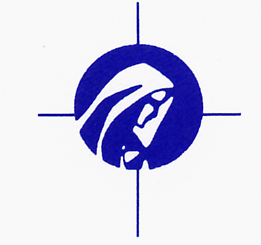 Diocesan Council of Catholic Women, , Durand, , , ,Prairie du Chien, Richland Center, Stevens Point,Thorp, Tomah, Wausau, and Wisconsin Rapids Deanerieswww.dioceseoflacrosse.com  or  www.ldccw.org Most Reverend William P. Callahan(608) 788-7700dbrannon@diolc.orgRev. Eugene WolfSpiritual AdvisorP.O. Box 4004La Crosse, WI  54603-4004(608) 788-7700fr.eugene.wolf@gmail.com Melanie Frei President327 East Monroe St.Tomah, WI  54660(608) 397-9390melaniefrei55@gmail.comSusan TullyPresident-ElectS6634 Cty Rd J.Viroqua, WI  54665(608) 606-0631stully@mwt.netMarie FleisnerVice-President203 W. 14th St. Marshfield, WI   54449(715) 650-7751fleisnerma@gmail.com

Candace McGrath
Secretary
769 E Kinder St   
Richland Center WI 53581
608-647-2300 (h)   608-647-0400 (c)
candymcgrath@yahoo.com Kay KeslerTreasurer769 E Kinder St   
Richland Center WI 53581
608-647-2300 (h)   608-647-0400 (c)
 
Lorraine RiedlImmediate Past President32001 Co. Hwy P, Box 264Kendall, WI  54638(608) 463-7662kendallriedls@gmail.com(Date)To:From:  	